Приложение № 2к постановлению администрацииУсть-Кутского муниципального                                   образования(городского поселения) №_________от________2024г.СХЕМА РАСПОЛОЖЕНИЯ  ГРАНИЦ  ПУБЛИЧНОГО СЕРВИТУТАПлощадь испрашиваемого публичного сервитута в отношении неразграниченных земель расположенных в кадастровом квартале 38:18:050101 населенного пункта г.Усть-Кут, 435  кв. мПлощадь испрашиваемого публичного сервитута в отношении неразграниченных земель расположенных в кадастровом квартале 38:18:050101 населенного пункта г.Усть-Кут, 435  кв. мПлощадь испрашиваемого публичного сервитута в отношении неразграниченных земель расположенных в кадастровом квартале 38:18:050101 населенного пункта г.Усть-Кут, 435  кв. мОбозначение характерных точек границКоординаты, мКоординаты, мОбозначение характерных точек границXY123:Зона1н1887301.084239460.03н2887309.174239438.65н3887319.554239400.85н4887336.274239360.92н5887339.594239344.42н6887338.644239332.71н7887331.564239327.10н8887333.434239324.75н9887341.534239331.17н10887342.614239344.59н11887339.154239361.80н12887322.394239401.83н13887312.034239439.58н14887303.884239461.09н1887301.084239460.03Система координат МСК-38, зона 4Система координат МСК-38, зона 4Система координат МСК-38, зона 4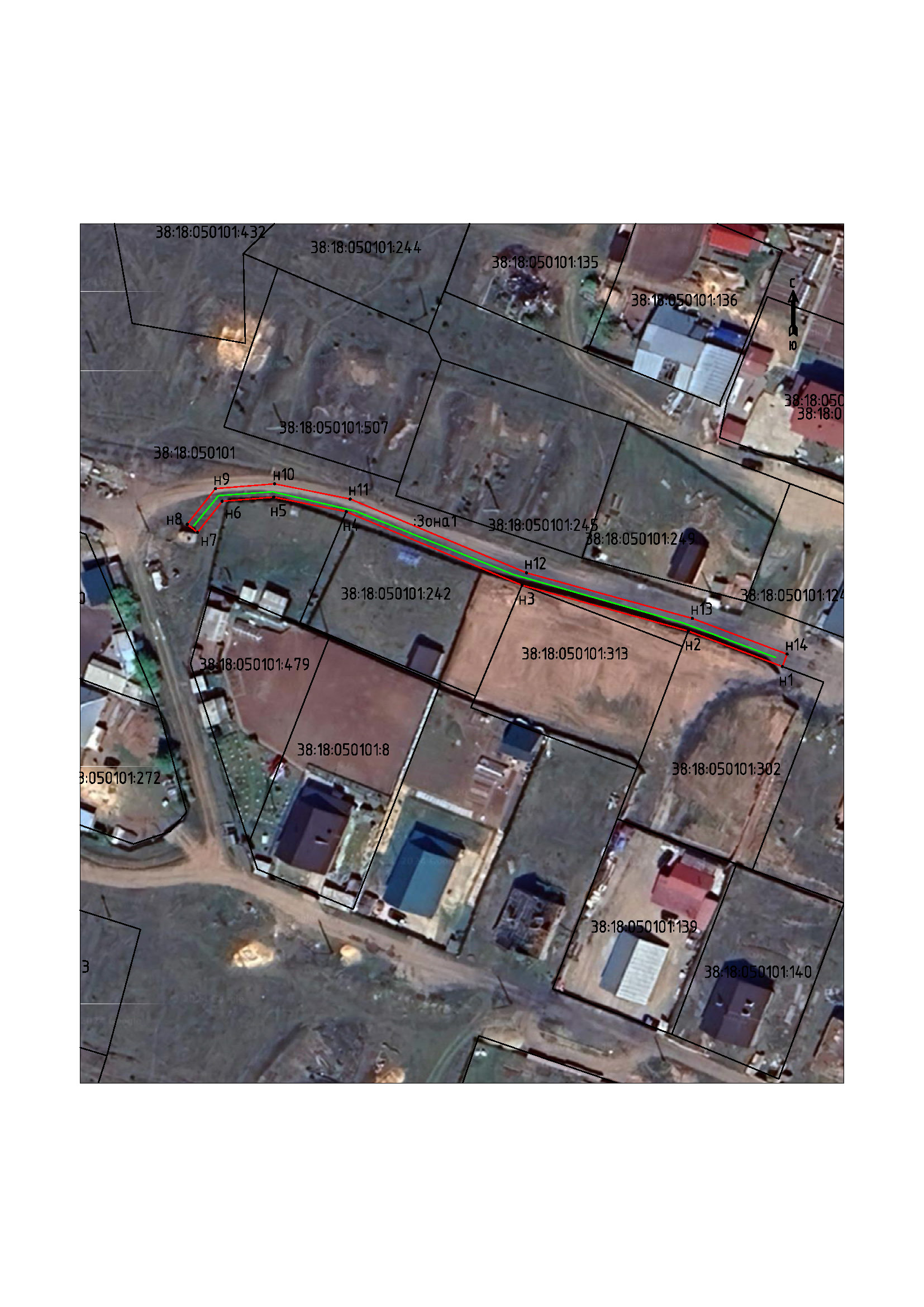 Масштаб 1:1000Масштаб 1:1000Условные обозначения:Условные обозначения::Зона1- обозначение образуемого публичного сервитута- образуемая граница публичного сервитута- планируемое размещение сооружения, объект электросетевого хозяйства- существующая часть границы, имеющаяся в ЕГРН, сведения о которой достаточны для определения ее местоположениян1- обозначение характерной точки образуемой границы публичного сервитута